Документы и информационные материалы за 2012 год.Информация для издания сборника «Культурно-досуговая сфера Тверской области в 2012 году»АНКЕТА.Полное и сокращённое название органа управления культурой районаОтдел культуры администрации Весьегонского района Тверской области (Отдел культуры администрации Весьегонского района)Должность и ФИО руководителя - заведующая Мишина Татьяна НиколаевнаПолное  и сокращённое название районного учреждения культурыМуниципальное учреждение культуры «Весьегонский районный дом культуры» (МУК ВРДК)Должность и ФИО руководителя  - директор Сенькин Дмитрий СергеевичПолное и сокращённое название методической службыИнформационно-методический отдел  Муниципального учреждения культуры «Весьегонский районный дом культуры»  (ИМО МУК ВРДК)Должность и ФИО руководителя - Заведующая информационно-методическим отделом Вавилова Татьяна Васильевна 1.2.  ЮБИЛЕЙНЫЕ ДАТЫ23 марта 2013 г. - 45 лет Барановскому народному фольклорному хору. Создатель хора и его бессменный руководитель – Почётный работник культуры и искусства Тверской области Сазанова Галина Михайловна.30 ноября 2013 г. – 40 лет районному дому культуры.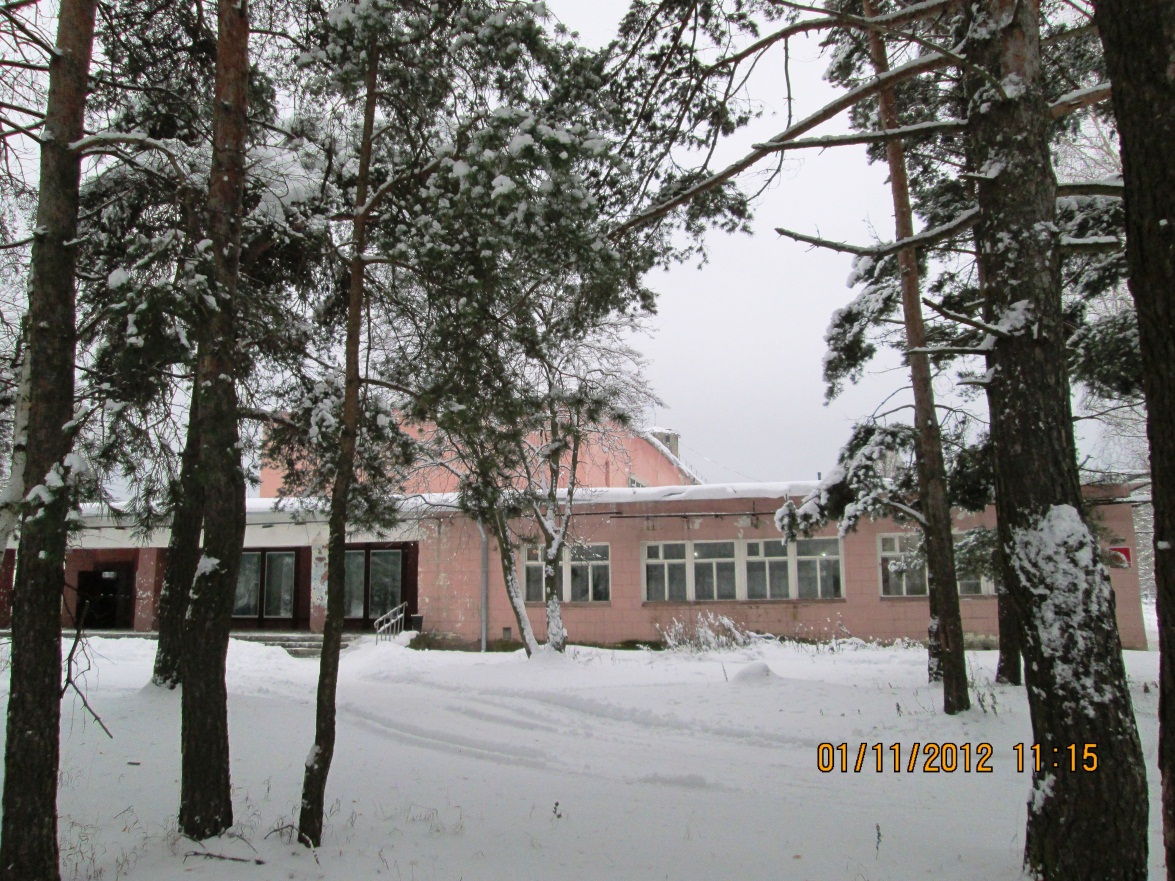 3.  ИНФОРМАЦИОННАЯ СПРАВКА	 о  наиболее успешных мероприятиях.26 ФЕВРАЛЯ весьегонцы праздновали Масленицу. Красочным и веселым этот праздник по традиции стал благодаря его организаторам: районному дому культуры и единственному в области фольклорному коллективу, работающему на местном материале, Барановскому народному хору. Шутки, игры, забавы, хороводы, пляски, аппетитные блины, румяные пироги, шашлыки (благодаря стараниям Весьегонского райпо)  входили в программу мероприятия. Внимание детей, да и взрослых тоже, привлекли ростовые куклы и ряженые, с которыми можно было сфотографироваться на память. Салон ремесел предложил изделия местных умельцев.Возрождению традиций русского народа, был посвящён праздник Иванов день, который шумно и весело прошёл в Приморском парке 6 ИЮЛЯ. Организаторы, районный дом культуры, нетрадиционно подошли к его решению, стараясь максимально приблизиться к традициям и  провести  его так, как  делали это издавна на Руси. В этот вечер все мероприятия прошли на отдельных площадках - вечёрках, каждая из которых имела своё название.4 АВГУСТА «Древние философы утверждали, что музыка-это величайшая сила, которая может заставить человека любить и ненавидеть, страдать и радоваться…» - такими словами ведущие В.Трунилова и Д.Сенькин открыли конкурсную программу «Дуэт-шоу», проходившую в районном доме культуры в рамках Дня города и района. 9 дуэтов, состоявших из артистов РДК и весьегонцев разных профессий и возрастов, соревновались не только в умении петь, но и держаться на сцене, очаровать зрителя. Двухчасовая программа прошла на одном дыхании, поскольку организаторами было продумано все до мелочей от конферанса  до светового и звукового оформления.(Фото прилагается)ИНФОРМАЦИЯ для аналитической обработки данных и размещении на сайте ТОДК «Пролетарка»Текстовый отчёт по организации культурно-массовых мероприятий в районе  (прилагается) Фото (прилагается в тексте)План работы районного дома культуры (прилагается)План работы информационно-методического отдела (прилагается)Информационно-аналитическая справка о деятельности методической службы за 2012 год (прилагается)Сценарий массового традиционного мероприятия (прилагается)Мониторинг по любительским объединениям (прилагается)Площадь Весьегонского района  -  204726 га. Количество населения района на 01. 01. 2013 г.   -  13415 чел.Городское население – 7 303 человека   
Сельское – 6 112 человек   
Дети до 16 лет – 14% 
Люди трудоспособного возраста – 54% 
Пенсионеры- 32 %Основные направления деятельности КДУ районаСоциально-культурная деятельность, направленная на сохранение, создание, распространение и освоение культурных ценностей, на организацию досуга населения в различных формах и видах.Наиболее значимые мероприятия, планируемые в 2013 г.Учреждения культуры клубного типа по поселениям:Зав. информационно-методическим отделом                           Т.В. Вавилова.Индекс171720АдресТверская обл., город Весьегонск, ул. Маяковского, дом 1Телефон8(48264) 2-26-57Факс8(48246) 2-26-57E-mailСайт   otkуl@rambler.ruhttp://www.vesegonsk.ru/city/socs/kultur/index.php(официальный сайт администрации Весьегонского района)Индекс171720АдресТверская обл., город Весьегонск, ул. Панфилова, дом 17Телефон8(48264) 2-11-62Факс8(48246) 2-26-57E-mailinfo-metod-otdel-wrdk@mail.ruСайтhttp://www.vesegonsk.ru/city/socs/kultur/dom_kultur/Индекс171720АдресТверская обл., город Весьегонск, ул. Маяковского, д.1Телефон8(48264) 2-26-57Факс8(48246) 2-26-57E-mailinfo-metod-otdel-wrdk@mail.ruБлогhttp://infometodotdel.blogspot.ru/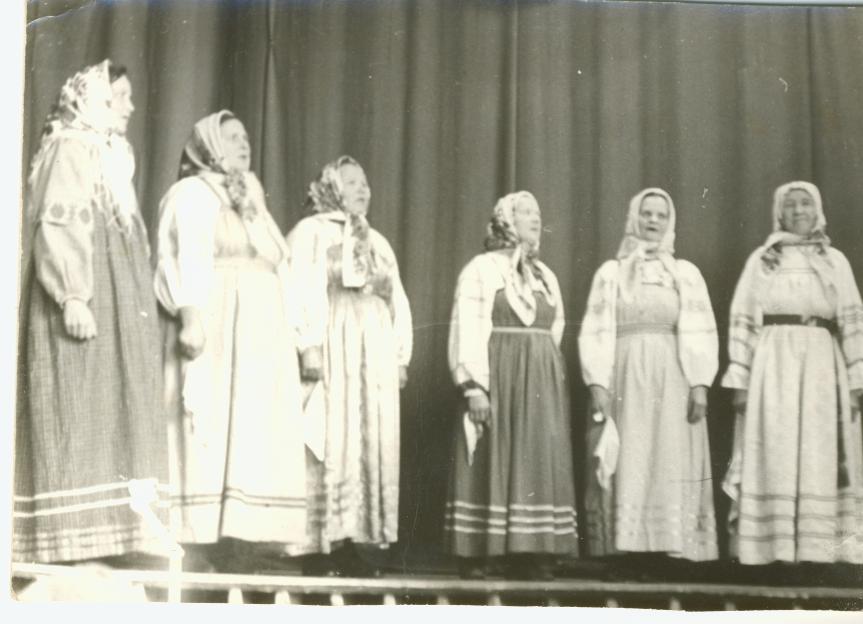 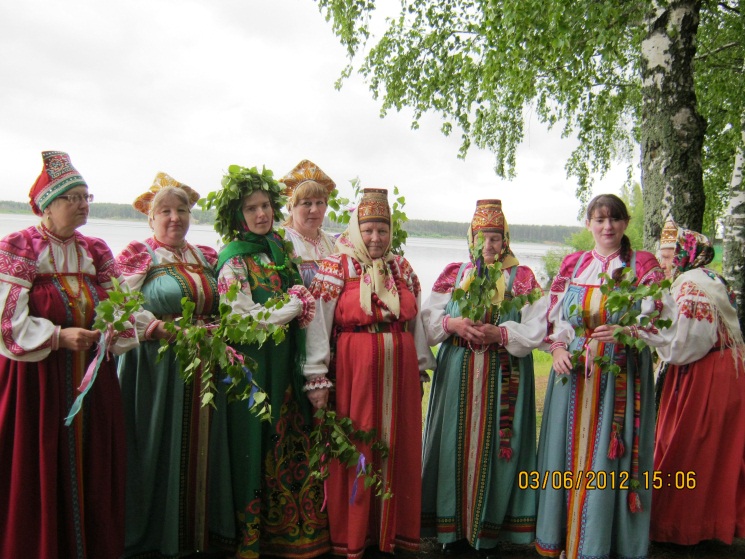 Наименование мероприятияДата проведенияПраздники:Конкурсная программа  «Рыцарский турнир»23 февраляПраздничный концерт, посвящённый 8 марта «Для милых женщин»8 мартаТрадиционный фольклорный праздник «Широкая Масленица»17 мартаПрофессиональный праздник  всех работников культуры «День работника культуры»25 мартаДень Победы. Театрализованная программа. Народное гуляние в Парке Победы.9 маяДень России12 июняТрадиционный фольклорный праздник «Зелёная Троица»23 июняПраздник  в «День семьи, любви и верности»8 июля«День города и района»27 июляДень пожилого человека1 октябряДень учителя5 октябряТематический концерт  в День Герба и флага Тверской области21октябряДень матери. Праздничная программа24 ноябряТематическая программа к Дню инвалида «Мы вместе»3 декабряТеатрализованные новогодние представления для детей25-30 декабряМежрегиональные, региональные, районные мероприятия, фестивали, конкурсы      Межрегиональные, региональные, районные мероприятия, фестивали, конкурсы      Районный конкурс чтецов апрельIII – ий Межрегиональный смотр-конкурс хореографических коллективов      «Танцевальная планета»20 апреля Межрегиональный фестиваль творчества детей и молодёжи «Весенняя радуга»3 апреляIV- ый Межрегиональный смотр-конкурс чтецов «Земля российская талантами богата»19 мая Межрегиональный фестиваль бардовской песни «Встреча на Рене»29-30 июняРайонный фестиваль клубов по интересамОктябрьVII – ой районный фестиваль самодеятельного художественного творчества                              «Родники российских деревень»19 октября Районный фестиваль национальной культуры «В единстве народов – сила России!»4 ноябряРайонный фестиваль КВН4 квартал№ п/пНаименование МО                 Наименование   УК  1.г. Весьегонск1. Районный дом культуры2.Ивановское                        сельское поселениеБарановский сельский дом культуры2.Ивановское                        сельское поселениеИвановский сельский дом культуры3.Кесемское                           сельское поселениеКесемской сельский дом культуры4.Любегощинское                  сельское поселениеАлфёровский сельский дом культуры4.Любегощинское                  сельское поселениеЛюбегощинский сельский дом5.Пронинское                       сельское поселениеПронинский сельский дом культуры5.Пронинское                       сельское поселениеСтолбищенский сельский дом культуры6.Романовское                    сельское поселениеДюдиковский сельский дом культуры6.Романовское                    сельское поселениеРомановский сельский дом культуры7.Чамеровское                     сельское поселениеЧамеровский сельский дом культуры7.Чамеровское                     сельское поселениеЧистодубровский сельский дом культуры